Motors by the Sea Festival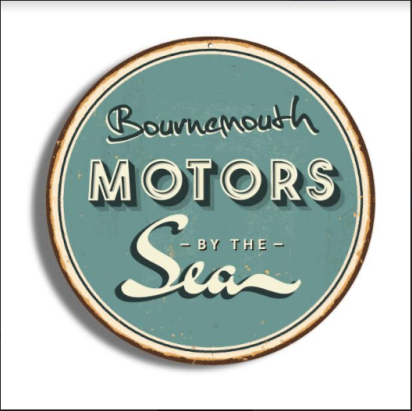 Sunday 16TH September 201810am – 4pmVehicle Entry FormCLOSING DATE – Friday 31st August 2018Please complete and return the booking form below to hello@dominiquewallace.co.uk by Friday 31st August 2018.ENTRANT INFORMATION:VEHICLE INFORMATION:OTHER INFORMATION:CATEGORY:CONDITIONS OF ENTRY:The event is fully covered by Public Liability Insurance, however valid insurance cover must be held by all entrants for their vehicles.Vehicles are entered at owner’s own risk and organisers accept no responsibility for any loss / damage / theft to exhibitor’s person, vehicle or property whilst at the event.All vehicles must be in a roadworthy condition and have third Party Insurance risk on and off the event area.All vehicles must have valid road tax and MOT (where relevant).Vehicles must be securely braked and engines switched off throughout the event.Vehicles must be clean, complete and in safe working order.All leakages must be kept to an absolute minimum considering the age of the vehicle.The driver must hold the appropriate license to drive their vehicle.Organisers reserve the right to refuse admission.Vehicles must not move during event times, unless escorted by a steward.Marshals’ decisions are final.The Organisers reserve the right to alter the event without prior notice. A speed limit of 5mph applies on site at all times and all vehicle movement will be controlled by Event Stewards.By signing this form, you have read and abide by all the above conditions of entry.Only signed entries can be accepted.Signed:		Date:	If you would like any further information please contact Dominique at Thirty 12 Events LTD on 07949 767096 or hello@dominiquewallace.co.ukNameAddressPostcodeEmailHome PhoneMobileMakeModelYear of ManufactureYear of ManufactureRegistration NumberRegistration NumberAre you a member of a Car Club?YesNoWhere possible we will try to locate car clubs togetherIf Yes name of Car ClubMotorcycleVintageClassicUS CarSportsSupercar CustomisedElectricOther (please specify) 